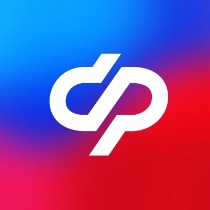 Отделение Социального фонда РФ по Томской области	Пресс-релиз от 30.05.202314188 томских семей улучшили жилищные условия через кредитные кооперативы за счет маткапиталаЗа время действия программы материнского капитала 14188 томских семей направили его средства на строительство или покупку жилья через кредитные потребительские кооперативы. 678 семей при этом воспользовались услугами сельскохозяйственных кооперативов. Всего по данному виду распоряжения ОСФР по Томской области перечислило 6 176 777 343 рублей.Возможность направлять средства сертификата на погашение займов на приобретение жилья закреплена условиями программы материнского капитала. Так, семьи могут вступить в выбранный кооператив, взять кредит на покупку жилья и затем погашать его. Помимо этого, также предусмотрена возможность строительства жилья на средства материнского капитала с использованием кредитных средств.________________________________________________Группа по взаимодействию со СМИ Отделения Социального фонда РФ по Томской областиТел.: (3822) 60-95-12; 60-95-11;E-mail: smi@080.pfr.ru